                                                                                                                                  01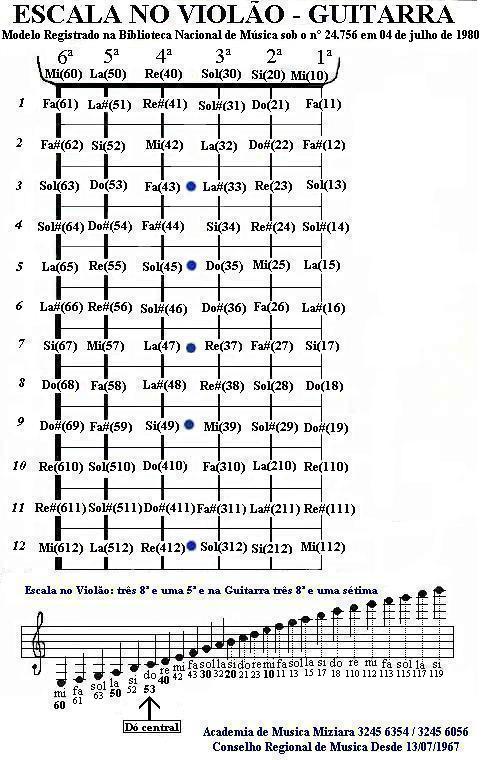                                                                                                                                02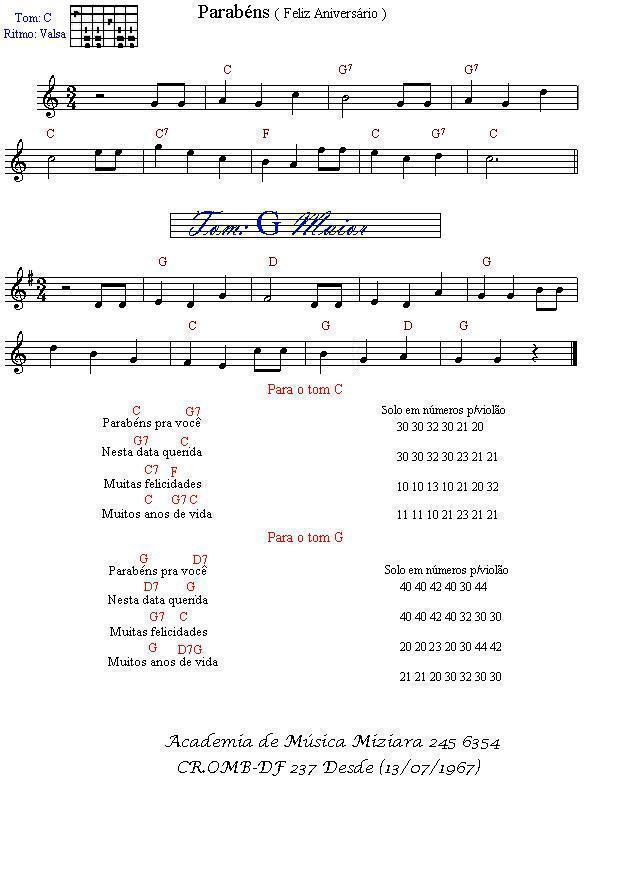                                                                                                                                 03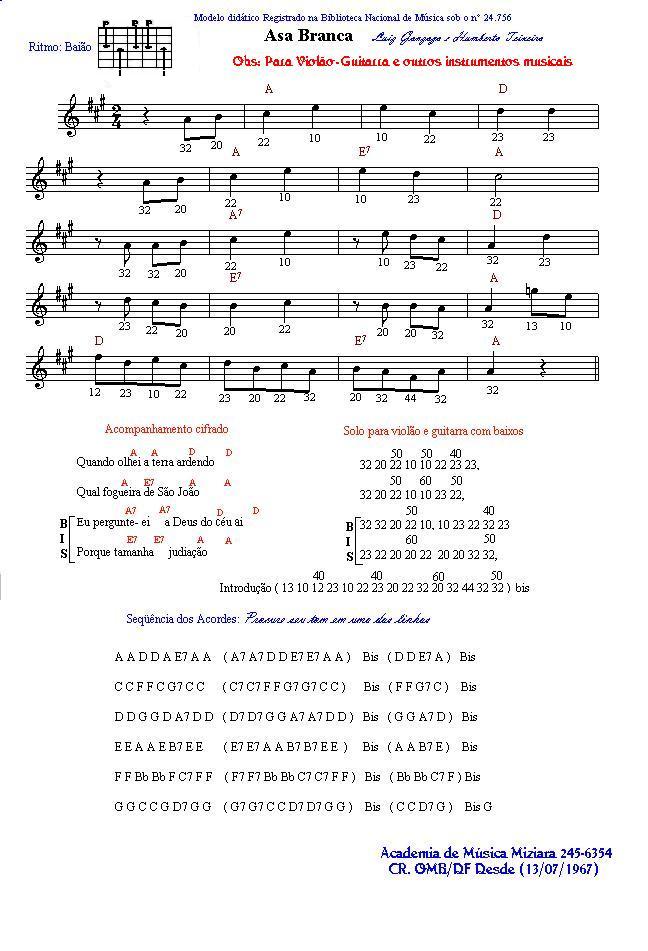                                                                                                                            04Acordes Básicos Mais Usados    Cifras:         C (Dó)         D (Ré)           E (Mi)           F (Fá)         G (Sol)          A (Lá)             B (Sí)                            C                  D                   E                    F                  G                   A                     B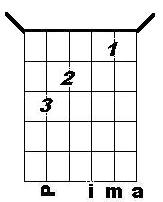 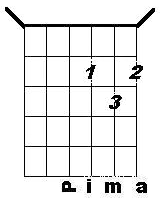 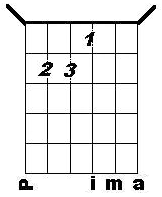 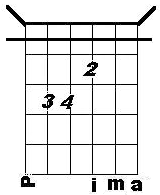 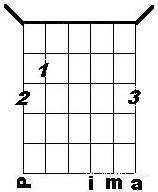 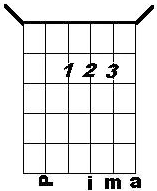 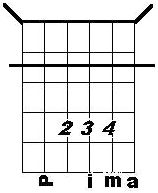                           Cm               Dm                Em                 F#m              Gm               Am                Bm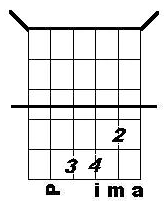 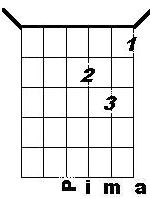 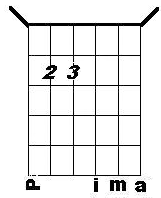 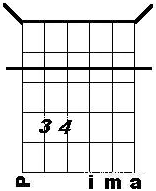 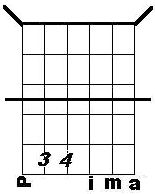 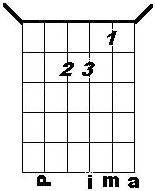 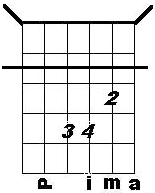                           C7                  D7                   E7                F#7               G7                 A7                 B7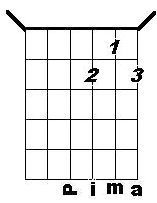 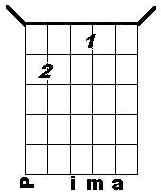 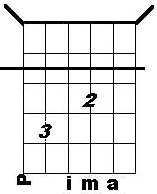 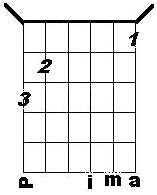 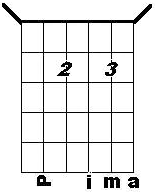 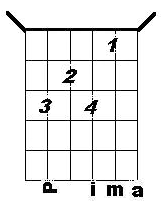 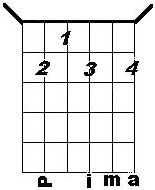 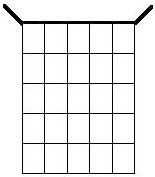 Acordes Complementares ( Para adequar ao aluno )Ritmos Básicos Mais Usados (Representação Didática)1) “ Arpejos ”           Arpejo “A”        Arpejo “B”           Arpejo “C           Arpejo “ D ”     Arpejo “ E ”        Arpejo “ F ” 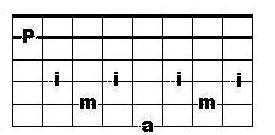 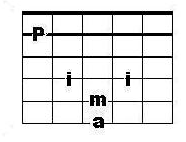 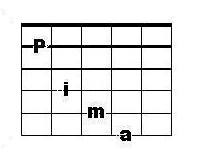 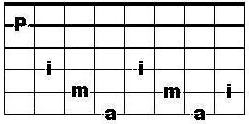 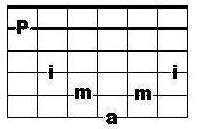 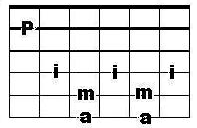 2 ) “ Batidos ”     Compasso 4/4                                      Compasso composto               Batido “A”         Batido “B”          Batido “C”              Baião                  Guarânia                Rock 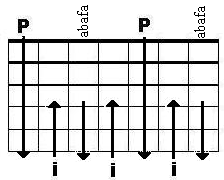 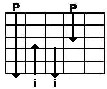 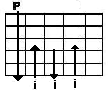 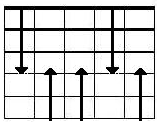 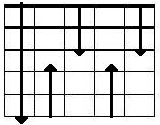 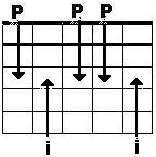 3) “ Puxados ”           Marcha                  Valsa        Samba canção“A”  Samba canção“B”   Bossa Nova           Samba 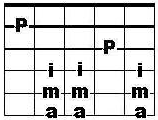 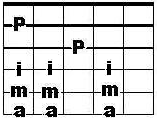 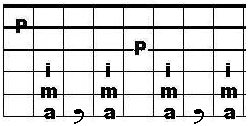 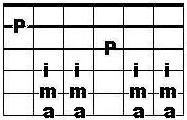 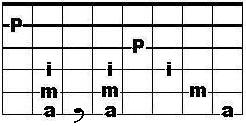 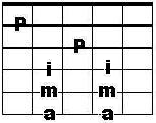 